Октябрь. Подготовительная группа                «Звездочки».   Вопрос родителей «Как приучить ребенка есть овощи и фрукты»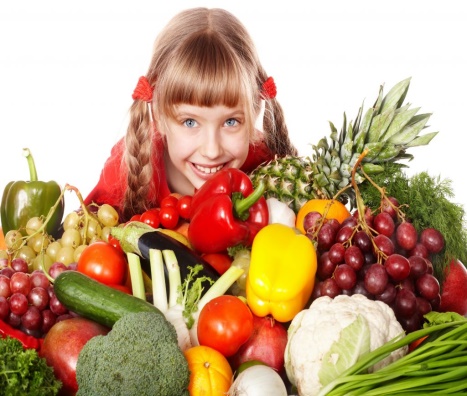 Ответ воспитателей: Даурбекова А.Ю; Сердюкова О.И.Цель: Помочь родителям осознать важность включения  овощей и фруктов в рацион детей.Все родители стремятся к тому, чтобы их дети выросли здоровыми. И одним из главных залогов здоровья является полноценное, сбалансированное питание.Фрукты и овощи — важная составляющая правильного рациона. Вот только самим детям это бывает сложно понять, ведь они в первую очередь ориентируются на вкус и свои ощущения. В мире постоянно увеличивается количество вредных продуктов, которых все больше и больше по отношению к овощам и фруктам, приносящим здоровье. И при этом вредные продукты продаются "на каждом углу", постоянно рекламируются и имеют в себе подсластители и вкусовые добавки, которые так нравятся детям.Если ваш ребенок не любит овощи и фрукты или ест их только по принуждению, то прочтите следующие рекомендации. Они помогут сделать так, чтобы ребенок привык к нелюбимым ранее продуктам.1.Сделайте так, чтобы фрукты и овощи всегда были доступны ребенкуМаленькие размеры для маленьких ручек.Нарежьте морковь брусочками, огурцы кружками; купите помидоры черри. Такие заготовки сложите в пластиковый контейнер и поставьте в холодильник, чтобы они были доступны для детей в любое время. Фрукты тоже держите «наготове» — помойте и порежьте дольками яблоки, груши, выложите в вазу для фруктов сливы, мандарины и т.д. (в зависимости от сезона).2.Подайте фрукты красиво и весело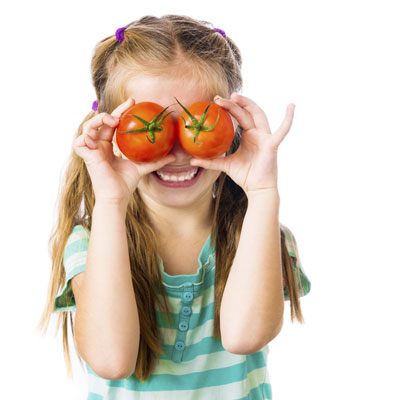 Правило многих воспитательниц, мам и бабушек — «не играй с едой!» — должно остаться в советском прошлом. Детям нужно играть с едой, возводить башни из овощей, строить мосты из горошинок и рисовать рожицы на каше. Если предложить ребёнку с 4 до 7 лет на выбор две тарелки с нарезанными фруктами — просто разложенными или в виде огромного фруктового ёжика (с шашлычками, шпажками, виноградинами-глазами и пр.) — он съест в два раза больше фруктов, объедая именно ёжика. Правда, со временем дети привыкают к интересной подаче, поэтому одним животным не отделаешься. Только, пожалуйста, не рисуйте на овощах рожицы майонезом. 3. Сделайте фрукты и овощи вкуснее Да, это уловка, но она вполне безобидная. А результат оправдает все ожидания. Попробуйте опрыскать фрукты небольшим количеством смеси лимонного сока и меда с корицей или сахаром. Для овощей в качестве естественного усилителя вкуса используйте раствор с щепоткой морской соли, измельченные сухие травы, поджаренный кунжут. Обмакните, так вкуснее! Сделайте сладкую смесь: в четверть стакана обычного йогурта добавьте столовую ложку меда и щепотку корицы. Пусть ребенок обмакивает кусочки фруктов в йогурт перед тем, как отправить в рот. Используйте чеснок. Как ни удивительно, но многие дети любят острый аромат чеснока. Попробуйте на скорую руку приготовить такой соус: Нарубите зубчик свежего чеснока, смешайте его с 1/2 стакана несладкого йогурта (или сметаны, или легкого майонеза). Добавить 2 столовые ложки нарезанного свежего зеленого лука и по четверти чайной ложки соли и перца. Все хорошенько перемешайте. Этот вкусный соус используйте со свежими овощами. Соус можно использовать и как заправку к салату. Если осталась овощная нарезка, подготовленная для детей, смешайте ее в блюде и подайте под этим соусом. А для детей нарежьте свежие овощи.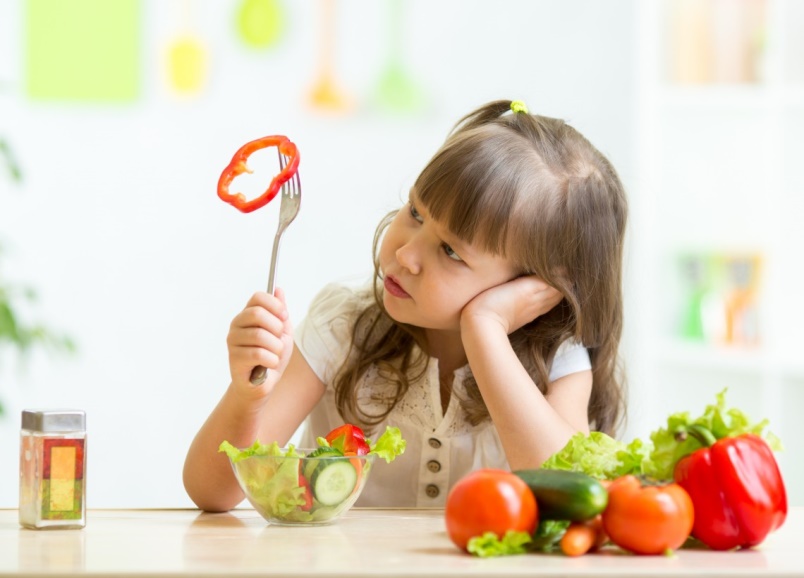 4. Правильно выбирайте овощи и фрукты для детей Покупайте «сезонные» фрукты и овощи. Местные фрукты и овощи, созревшие «в свое время», содержат меньше нитратов, да и на вкус гораздо лучше. Если есть возможность, покупайте овощи и фрукты местных хозяйств. Особенно сезонные и быстропортящиеся: клубнику, малину, чернику (и другие ягоды), сливы, персики, яблоки. Если у вас в городе бывают так называемые «рынки выходного дня», на которые сельхозпроизводители привозят свою продукцию, то покупайте овощи и фрукты для детей там.5.Пустите детей в огородОни куда охотнее едят овощи, если участвуют в их выращивании. Если привлечь ребёнка к проращиванию лука в банке, зелени на подоконнике, или взять с собой в теплицу на экскурсию — помочь полить огурец, например — без занудства и тяжёлой работы, он будет снисходительнее к овощам вообще. 93% садоводов в Америке утверждают, что их дети обожают овощи!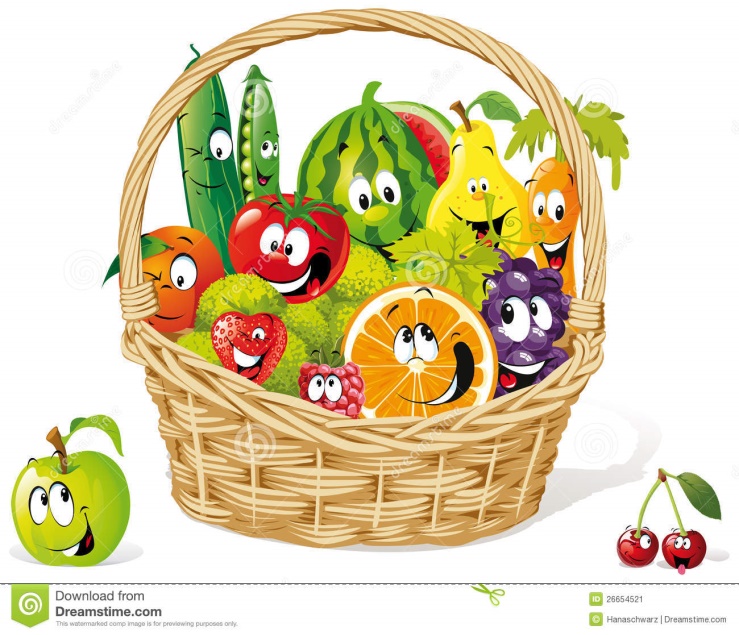 6.Показывайте мультики и фотографииЕсли мультипликационные герои поедают шпинат и следят за собой, дети пробуют новые виды овощей и гордятся тем, что ели на обед здоровую пищу. Это подтверждается исследованиями в детских лагерях, где воспитатели и учёные не ленятся готовить вместе с детьми, показывать мультики и устраивать дегустации. Если вы против ТВ, найдите хорошую иллюстрированную книжку с овощами и фруктами — кулинарный справочник или энциклопедию. Рассматривание любой незнакомой еды всегда примиряет с ней ребёнка. Это, впрочем, и вам пригодится.7.Давайте детям овощи, когда они действительно голодны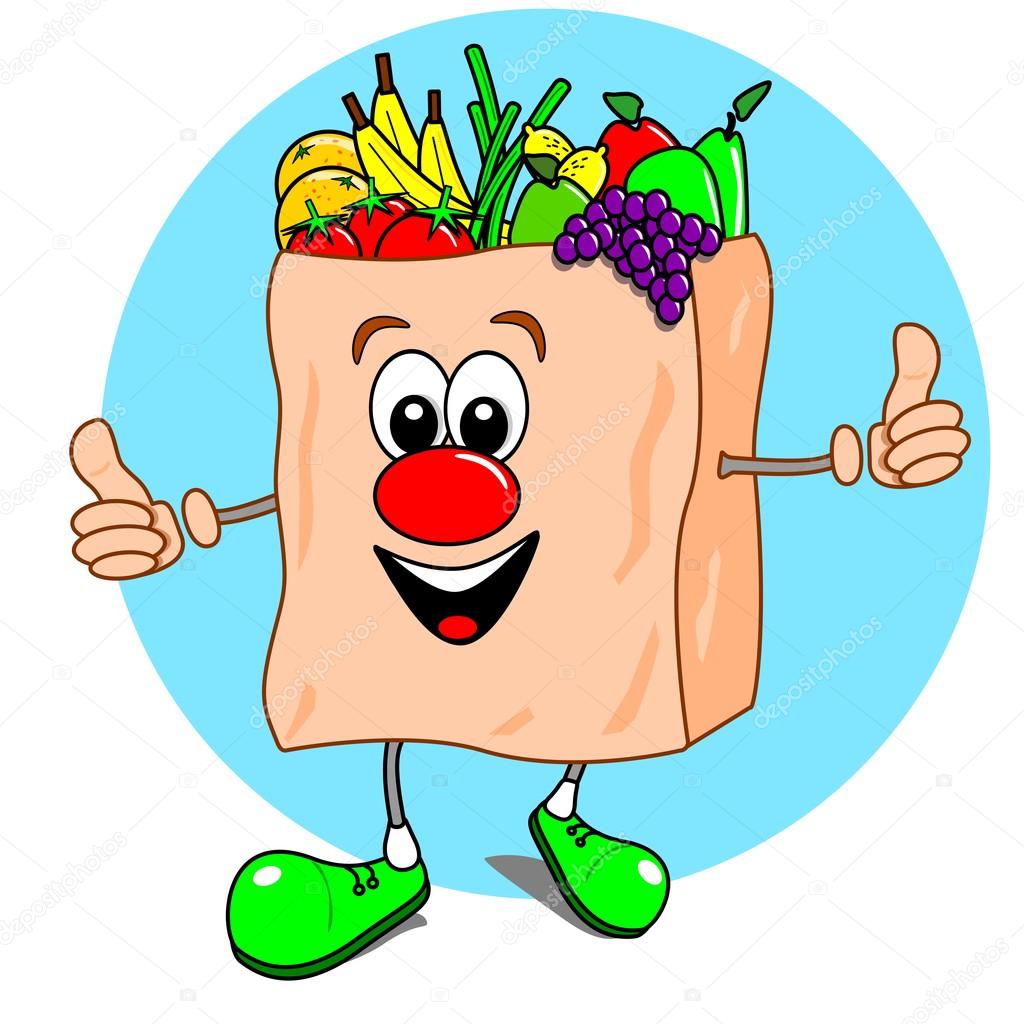 Перед обедом ребёнок съест морковку с большей радостью, чем после супа — и потом лояльнее отнесётся к брокколи.Подведем итог: Фрукты и овощи для детей очень полезны. Не сдавайтесь в своих стремлениях, приучить ребенка их есть. Как правило, новый вкус может понравиться не с первого раза. Предлагайте детям новые и новые фрукты и овощи, комбинируйте их, сочетайте с другими вкусами, приправляйте самодельными соусами. И помните, что если вам какие-то из них не нравятся, то это не значит, что они не понравятся вашим детям.Из книги "Как приучить ребенка к здоровой еде. Кулинарное руководство для заботливых родителей". NSPORTAL.RU